РОССИЙСКАЯ ФЕДЕРАЦИЯИвановская область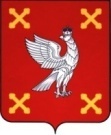 Администрация  Шуйского муниципального районаПОСТАНОВЛЕНИЕот 24.04.2018 № 302-пг. ШуяО предоставлении разрешения на отклонение от предельных параметров разрешенного строительства реконструируемого объекта капитального строительства в границах  земельного участка с кадастровым номером 37:20:041007:5 (д. Гумнищи, ул. Свободы, д.5)В соответствии со ст. 40 Градостроительного Кодекса РФ, Федеральным законом  от 06.10.2003 № 131-ФЗ «Об общих принципах организации местного самоуправления в Российской Федерации», Федеральным законом от 27.07.2010 № 210-ФЗ «Об организации предоставления государственных и муниципальных услуг», Уставом Шуйского муниципального района, заключением по результатам публичных слушаний от 20.04.2018, с учетом п. 1 протокола заседания комиссии по землепользованию и застройке Шуйского муниципального района от 23.04.2018№ 50, на основании заявления Мягкова А.А. от 20.03.2018 № 1250 (собственника земельного участка с кадастровым номером 37:20:041007:5), Администрация Шуйского муниципального района постановляет:1. Предоставить разрешение на отклонение от предельных параметров разрешенного строительства реконструируемого объекта капитального строительства в границах земельного участка с кадастровым номером 37:20:041007:5, расположенного по адресу: Ивановская область, Шуйский район, д. Гумнищи, ул. Свободы, д.5, общей площадью 1 372 кв.м, категория земель – «Земли населенных пунктов», с разрешенным видом использования – «Для ведения личного подсобного хозяйства», в части уменьшения минимального отступа индивидуального жилого дома  от красной линии улиц с пяти метров до нуля метров и  уменьшения минимального отступа индивидуального  жилого дома от границы земельного участка с восточной стороны с трех метров до нуля метров (территориальная зона «Ж-1» – «Зона застройки индивидуальными жилыми домами»).2. Контроль за исполнением настоящего постановления возложить на заместителя главы администрации Николаенко В.В.3. Постановление вступает в силу с момента его подписания.И.о. Главы Шуйского муниципального района                    О.А. Соколова